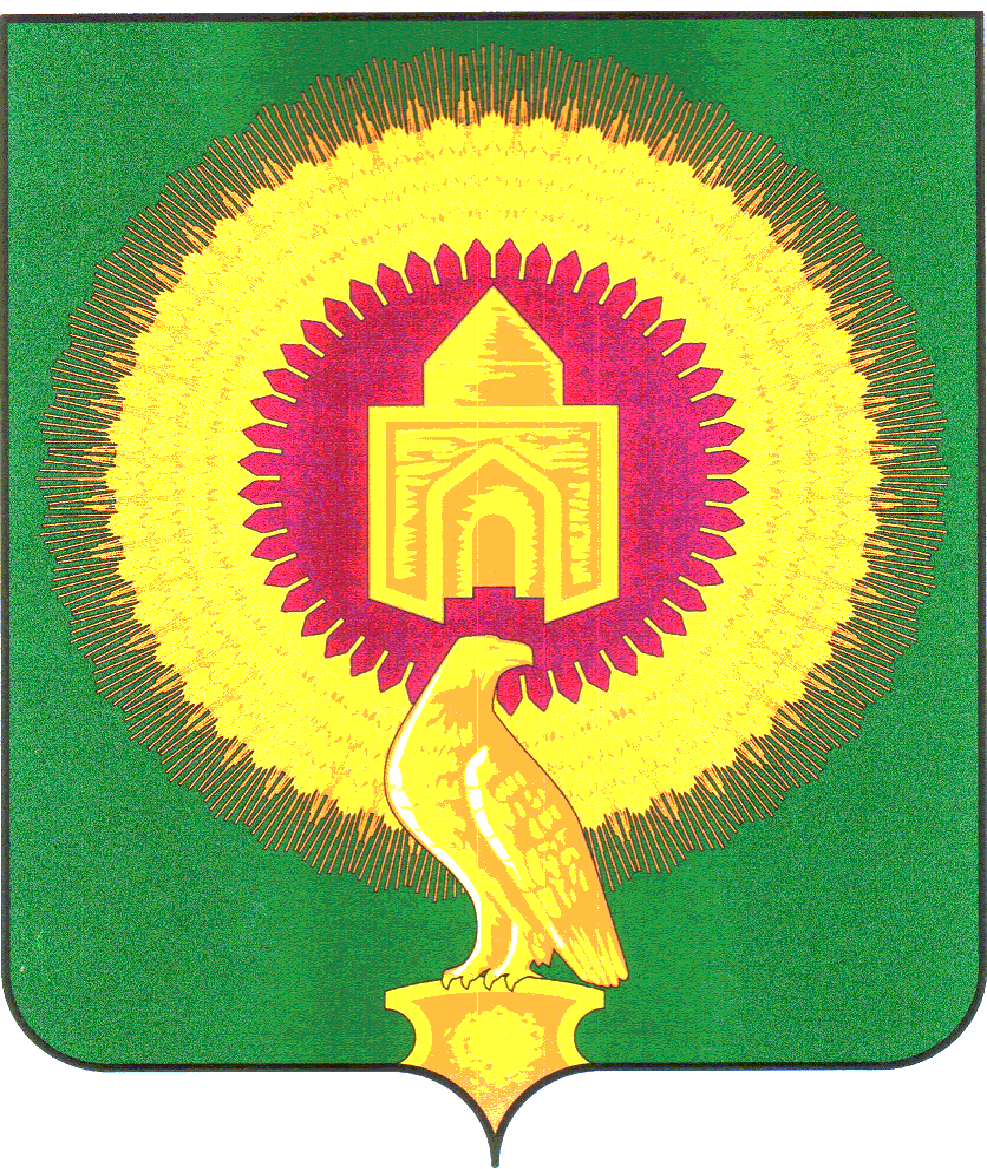 Глава Краснооктябрьского   сельского поселения                                                       А.М.МайоровПриложениек Постановлению администрации                                                               Краснооктябрьского сельского поселения От «22»  декабря  2015 года №29ПОРЯДОКФОРМИРОВАНИЯ, ВЕДЕНИЯ И УТВЕРЖДЕНИЯ
ВЕДОМСТВЕННЫХ ПЕРЕЧНЕЙ МУНИЦИПАЛЬНЫХ УСЛУГ (РАБОТ), ОКАЗЫВАЕМЫХ И ВЫПОЛНЯЕМЫХ АДМИНИСТРАЦИЕЙ  КРАСНООКТЯБРЬСКОГО СЕЛЬСКОГО ПОСЕЛЕНИЯ1.Общие положения        1.1. Настоящий Порядок разработан в соответствии с Бюджетным кодексом Российской Федерации, постановлением Правительства Российской Федерации от 26.02.2014 года №151 «О формировании и ведении базовых (отраслевых) перечней государственных и муниципальных услуг и работ, формировании, ведении и утверждении ведомственных перечней государственных услуг и работ, оказываемых и выполняемых федеральными государственными учреждениями, и об общих требованиях к формированию, ведению и утверждению ведомственных перечней государственных (муниципальных) услуг и работ, оказываемых и выполняемых государственными учреждениями субъектов Российской Федерации (муниципальными учреждениями)» и определяет процедуру формирования, ведения и утверждения ведомственных перечней муниципальных услуг и работ, оказываемых и выполняемых Администрацией Краснооктябрьского сельского поселения  в качестве основных видов деятельности (далее – ведомственные перечни).      1.2. Ведомственные перечни используются в целях формирования муниципальных заданий на оказание муниципальных услуг и выполнение работ, оказываемых (выполняемых) администрацией Краснооктябрьского сельского поселения  в качестве основных видов деятельности.        1.3. Ведомственные перечни муниципальных услуг и работ формируются главными распорядителями бюджетных средств, осуществляющих функции и полномочия учредителя муниципальных бюджетных, автономных или казенных учреждений, созданных на базе имущества, находящегося в муниципальной собственности Краснооктябрьского сельского поселения.        1.4. Ведомственные перечни муниципальных услуг и работ, сформированные в соответствии с настоящим порядком, утверждаются органами, осуществляющими полномочия учредителя.        1.5. Для целей настоящего Порядка применяются следующие понятия:          а) уполномоченный  орган  –  структурное  подразделение  администрации Краснооктябрьского сельского поселения ,  осуществляющее  бюджетные  полномочия  главного распорядителя  средств  бюджета    Краснооктябрьского сельского поселения,  в  ведении  которого закреплены муниципальные учреждения;          б) формирование ведомственного перечня – деятельность по разработке акта уполномоченного органа об утверждении ведомственного перечня муниципальных услуг и работ, оказываемых и выполняемых муниципальными учреждениями, закрепленными в ведение уполномоченного органа и последующее внесение соответствующей информации в информационную систему, доступ к которой осуществляется через единый портал бюджетной системы Российской Федерации (www.budget.gov.ru) в информационно-телекоммуникационной сети «Интернет»;           в) ведение ведомственного перечня – внесение информации (ее изменение) о муниципальных услугах и работах, оказываемых и выполняемых муниципальными учреждениями Краснооктябрьского сельского поселения , в информационную систему, доступ к которой осуществляется через единый портал бюджетной системы Российской Федерации (www.budget.gov.ru) в информационно-телекоммуникационной сети «Интернет», а также размещение такой информации на официальном сайте в информационно-телекоммуникационной сети «Интернет» по размещению информации о государственных и муниципальных учреждениях (www.bus.gov.ru) в порядке, установленном Министерством финансов Российской Федерации.           1.6. Иные понятия, используемые в настоящем Порядке, применяются в тех же значениях, что и в нормативных правовых актах Российской Федерации и муниципальных правовых актах Краснооктябрьского сельского поселения.2. Порядок формирования, ведения и утверждения                      ведомственных перечней          2.1. В целях разработки муниципальных заданий на оказание муниципальных услуг и выполнение работ, уполномоченный орган формирует ведомственный перечень муниципальных услуг и работ, оказываемых и выполняемых муниципальными учреждениями, закрепленными в ведение уполномоченного органа.          2.2. Ведомственные перечни содержат сведения о муниципальных услугах и работах, оказываемых и выполняемых Администрацией Краснооктябрьского сельского поселения, для которых устанавливаются муниципальные задания на оказание ими муниципальных услуг (выполнение работ) за счет бюджетных ассигнований Краснооктябрьского сельского поселения.          2.3. В ведомственные перечни включается, в отношении каждой муниципальной услуги или работы, следующая информация:           а) наименование муниципальной услуги или работы с указанием кодов Общероссийского классификатора видов экономической деятельности (ОКВЭД), которым соответствует муниципальная услуга или работа;          б) наименование органа, осуществляющего функции и полномочия учредителя;          в) код органа, осуществляющего функции и полномочия учредителя, в соответствии с реестром участников бюджетного процесса, а также отдельных юридических лиц, не являющихся участниками бюджетного процесса, формирование и ведение которого осуществляется в порядке, устанавливаемом Министерством финансов Российской Федерации (реестр участников бюджетного процесса);         г) наименование муниципального учреждения и его код в соответствии с реестром участников бюджетного процесса, а также отдельных юридических лиц, не являющихся участниками бюджетного процесса (в случае принятия органом, осуществляющим полномочия учредителя, решения об указании наименований учреждений);         д) содержание муниципальной услуги или работы;         е) условия (формы) оказания муниципальной услуги или выполнения работы;         ж) вид деятельности муниципального учреждения;         з) категории потребителей муниципальной услуги или работы;         и) наименование показателей, характеризующих качество и (или) объем муниципальной услуги (выполняемой работы), и единицы их измерения;        к) указание на бесплатность или платность муниципальной услуги или работы;        л) реквизиты нормативных правовых актов, являющихся основанием для включения муниципальной услуги или работы в ведомственный перечень муниципальных услуг и работ или внесения изменений в ведомственный перечень муниципальных услуг и работ, а также электронные копии таких нормативных правовых актов.       2.4. Информация, сформированная по каждой муниципальной услуге и работе в соответствии с пунктом 2.3. настоящего Порядка, образует реестровую запись. Каждой реестровой записи присваивается уникальный номер.       2.5. Порядок формирования информации и документов для включения в реестровую запись, формирования (изменения) реестровой записи и структура уникального номера должны соответствовать правилам, устанавливаемым Министерством финансов Российской Федерации.       2.6. Ведомственные перечни муниципальных услуг и работ формируются и ведутся органом, осуществляющим полномочия учредителя, в информационной системе, доступ к которой осуществляется через единый портал бюджетной системы Российской Федерации (www.budget.gov.ru) в информационно - телекоммуникационной сети «Интернет».        2.7. Ведомственные перечни муниципальных работ и услуг, сформированные в соответствии с настоящим Порядком, размещаются на официальном сайте в информационно-телекоммуникационной сети «Интернет» по размещению информации о государственных и муниципальных учреждениях (www.bus.gov.ru) в порядке, установленном Министерством финансов Российской Федерации.        2.8. Ведомственные перечни утверждаются актами уполномоченного органа.АДМИНИСТРАЦИЯКРАСНООКТЯБРЬСКОГО СЕЛЬСКОГО ПОСЕЛЕНИЯВАРНЕНСКОГО МУНИЦИПАЛЬНОГО РАЙОНАЧЕЛЯБИНСКОЙ ОБЛАСТИПОСТАНОВЛЕНИЕОт  22 декабря 2015 год № 29п.Красный ОктябрьОб утверждении Порядкаформирования, ведения и утверждения ведомственных                        перечней муниципальных услуг и работ, оказываемых и выполняемых Администрацией  Краснооктябрьского сельского поселенияВ соответствии с пунктом 3.1. статьи 69.2 Бюджетного кодекса Российской Федерации, руководствуясь общими требованиями к формированию, ведению и утверждению ведомственных перечней государственных (муниципальных) услуг и работ, оказываемых и выполняемых государственными учреждениями субъектов Российской Федерации (муниципальными учреждениями), утвержденными Постановлением Правительства Российской Федерации от 26.02.2014 года №151, Постановлением  Администрации Варненского муниципального района от 11.11.2014 года № 739 «Об утверждении  Порядка формирования, ведения и утверждения ведомственных перечней муниципальных услуг и работ, оказываемых и выполняемых муниципальными учреждениями Варненского муниципального района».Администрация Краснооктябрьского сельского поселения ПОСТАНОВЛЯЕТ:1. Утвердить прилагаемый Порядок формирования, ведения и утверждения ведомственных перечней муниципальных услуг и работ, оказываемых и выполняемых  Администрацией Краснооктябрьского сельского поселения  (Приложение).2. Главным распорядителям бюджетных средств Краснооктябрьского сельского поселения в срок до 15.01.2016 года разработать и обеспечить формирование и утверждение ведомственного перечня муниципальных услуг и работ.2. Настоящее постановление вступает в силу с момента его официального опубликования и применяется к правоотношениям, связанным с формированием муниципального задания начиная с муниципальных заданий на 2016 год и на плановый период 2017-2018 годов.3. Разместить настоящее постановление на официальном сайте администрации Краснооктябрьского сельского поселения в сети Интернет.4. Контроль за исполнением настоящего постановления возложить на начальника финансового отдела Арсентьеву О.А.